Первенство городского округа Тольятти по футболу среди юношей 2011 г.р. 03.06-19.08.2022г.      г.о. Тольятти, стадион «Торпедо», поле №5                Список участников и Календарь игрусРусин Труд  тренер Бизяев Ю.Е.СШОР №12 «Лада»-2011  тренер Винокуров И.Н.Академия им. Ю.Коноплёва  тренер Русин С.П.Ника  тренер Танких Г.В.СШОР №12 «Лада»-2012 тренер  Громницкий С.А.Алмаз-75  тренер Лапшов А.В.                                    Таблица группы 2011 г.р.                 г. Тольятти, стадион «Торпедо», 03 июня – 19 августа 2022г.                                                                          2 тур                                       	Формат: 7+1, (8х8), 2х25 минут, мяч №4, ворота 5х2, вне игры «есть», аут руками, стенка 7 метров, пенальти-8 метров, обратные замены «есть», протоколы оформляем перед игрой.Формат: 7+1, (8х8), 2х25 минут, мяч №4, ворота 5х2, вне игры «есть», аут руками, стенка 7 метров, пенальти-8 метров, обратные замены «есть», протоколы оформляем перед игрой.Формат: 7+1, (8х8), 2х25 минут, мяч №4, ворота 5х2, вне игры «есть», аут руками, стенка 7 метров, пенальти-8 метров, обратные замены «есть», протоколы оформляем перед игрой.Формат: 7+1, (8х8), 2х25 минут, мяч №4, ворота 5х2, вне игры «есть», аут руками, стенка 7 метров, пенальти-8 метров, обратные замены «есть», протоколы оформляем перед игрой.Формат: 7+1, (8х8), 2х25 минут, мяч №4, ворота 5х2, вне игры «есть», аут руками, стенка 7 метров, пенальти-8 метров, обратные замены «есть», протоколы оформляем перед игрой.Формат: 7+1, (8х8), 2х25 минут, мяч №4, ворота 5х2, вне игры «есть», аут руками, стенка 7 метров, пенальти-8 метров, обратные замены «есть», протоколы оформляем перед игрой.Формат: 7+1, (8х8), 2х25 минут, мяч №4, ворота 5х2, вне игры «есть», аут руками, стенка 7 метров, пенальти-8 метров, обратные замены «есть», протоколы оформляем перед игрой.Формат: 7+1, (8х8), 2х25 минут, мяч №4, ворота 5х2, вне игры «есть», аут руками, стенка 7 метров, пенальти-8 метров, обратные замены «есть», протоколы оформляем перед игрой.Формат: 7+1, (8х8), 2х25 минут, мяч №4, ворота 5х2, вне игры «есть», аут руками, стенка 7 метров, пенальти-8 метров, обратные замены «есть», протоколы оформляем перед игрой.Формат: 7+1, (8х8), 2х25 минут, мяч №4, ворота 5х2, вне игры «есть», аут руками, стенка 7 метров, пенальти-8 метров, обратные замены «есть», протоколы оформляем перед игрой.                                                    1 тур,  03 июня, пятница                                                       1 тур,  03 июня, пятница                                                       1 тур,  03 июня, пятница                                                       1 тур,  03 июня, пятница                                                       1 тур,  03 июня, пятница                                                       1 тур,  03 июня, пятница                                                       1 тур,  03 июня, пятница                                                       1 тур,  03 июня, пятница                                                       1 тур,  03 июня, пятница                                                       1 тур,  03 июня, пятница   Поле №1Поле №1времякомандырезультатПоле №2времякомандырезультат1112.10Труд – Алмаз-7510-0212.10Ника - Академия4-13313.10Лада-2012 – Лада-20112-4	     2 тур, 10 июня, пятница  	     2 тур, 10 июня, пятница  	     2 тур, 10 июня, пятница  	     2 тур, 10 июня, пятница  	     2 тур, 10 июня, пятница  	     2 тур, 10 июня, пятница  	     2 тур, 10 июня, пятница  	     2 тур, 10 июня, пятница  	     2 тур, 10 июня, пятница  	     2 тур, 10 июня, пятница  №времявремякомандырезультат№времякомандырезультат412.1012.10Лада-2012 - Ника2-1512.10Алмаз-75 - Академия0-14613.1013.10Труд – Лада-20112-2	       3 тур, 17 июня, пятница 	       3 тур, 17 июня, пятница 	       3 тур, 17 июня, пятница 	       3 тур, 17 июня, пятница 	       3 тур, 17 июня, пятница 	       3 тур, 17 июня, пятница 	       3 тур, 17 июня, пятница 	       3 тур, 17 июня, пятница 	       3 тур, 17 июня, пятница 	       3 тур, 17 июня, пятница №времявремякомандырезультат№времякомандырезультат712.1012.10Ника – Алмаз-75812.10Академия - Лада-2011913.1013.10Труд – Лада-2012	  4 тур, 24 июня, пятница 	  4 тур, 24 июня, пятница 	  4 тур, 24 июня, пятница 	  4 тур, 24 июня, пятница 	  4 тур, 24 июня, пятница 	  4 тур, 24 июня, пятница 	  4 тур, 24 июня, пятница 	  4 тур, 24 июня, пятница 	  4 тур, 24 июня, пятница 	  4 тур, 24 июня, пятница №времявремякомандырезультат№времякомандырезультат1012.1012.10Академия – Лада-2012Поле №11112.10Труд - НикаПоле №21213.1013.10Лада-2011 – Алмаз-75Поле №1       5 тур, 01 июля, пятница         5 тур, 01 июля, пятница         5 тур, 01 июля, пятница         5 тур, 01 июля, пятница         5 тур, 01 июля, пятница         5 тур, 01 июля, пятница         5 тур, 01 июля, пятница         5 тур, 01 июля, пятница         5 тур, 01 июля, пятница  №времякомандырезультат№времякомандырезультат1312.10Труд-АкадемияПоле №11412.10Алмаз-75-Лада-2012Поле №21513.10Лада-2011 - НикаПоле №1                                                               05 августа, пятница  стыковые матчи1-3 места ( с золотыми очками)	4-6 места (с золотыми очками)                                                               05 августа, пятница  стыковые матчи1-3 места ( с золотыми очками)	4-6 места (с золотыми очками)                                                               05 августа, пятница  стыковые матчи1-3 места ( с золотыми очками)	4-6 места (с золотыми очками)                                                               05 августа, пятница  стыковые матчи1-3 места ( с золотыми очками)	4-6 места (с золотыми очками)                                                               05 августа, пятница  стыковые матчи1-3 места ( с золотыми очками)	4-6 места (с золотыми очками)                                                               05 августа, пятница  стыковые матчи1-3 места ( с золотыми очками)	4-6 места (с золотыми очками)                                                               05 августа, пятница  стыковые матчи1-3 места ( с золотыми очками)	4-6 места (с золотыми очками)                                                               05 августа, пятница  стыковые матчи1-3 места ( с золотыми очками)	4-6 места (с золотыми очками)                                                               05 августа, пятница  стыковые матчи1-3 места ( с золотыми очками)	4-6 места (с золотыми очками)№времякомандырезультат№времякомандырезультат1612.10Места с 1-3 (1-2)1712.10Места с 4-6 (4-5)           12 августа, пятница   стыковые матчи           12 августа, пятница   стыковые матчи           12 августа, пятница   стыковые матчи           12 августа, пятница   стыковые матчи           12 августа, пятница   стыковые матчи           12 августа, пятница   стыковые матчи           12 августа, пятница   стыковые матчи           12 августа, пятница   стыковые матчи           12 августа, пятница   стыковые матчи№времякомандырезультат№времякомандырезультат1812.10Места с 1-3 (2-3)1912.10Места с 4-6 (5-6)	                                    19 августа, пятница  стыковые матчи	                                    19 августа, пятница  стыковые матчи	                                    19 августа, пятница  стыковые матчи	                                    19 августа, пятница  стыковые матчи	                                    19 августа, пятница  стыковые матчи	                                    19 августа, пятница  стыковые матчи	                                    19 августа, пятница  стыковые матчи	                                    19 августа, пятница  стыковые матчи	                                    19 августа, пятница  стыковые матчиПоле №1времякомандырезультатПоле №2времякомандырезультат2012.10Места с 1-3 (1-3)2112.10Места с 4-6 (4-6)местокомандаигрыпобеданичьяпроигрышмячиочки1   Труд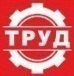 211012-242   Лада-2011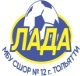 21106-443  Академия Коноплева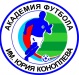 210115-434  Ника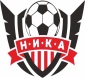 21015-335  Лада-201221014-536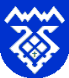 	Алмаз-7520020-240